长春新区人民法院2019-01至2019-11态势报告
2019年01月至2019年11月长春新区人民法院内,全部案件数5412件,全部已结案件数4630件,同比3832件,同比增长20.8%,环比3972件,环比增长16.6%;全部未结案件数782件,同比783件,同比下降0.1%,环比862件,环比下降9.3%;全部案件结案率85.6%,同比83%,同比增长3.0%,环比82.2%,环比增长4.1%。
全部已结案件中,合同纠纷类案件538件,占比30.4%,同比56件,同比增长860.7%,环比58件,环比增长827.6%;借款合同纠纷类案件404件,占比22.8%,同比2件,同比增长20100.0%,环比2件,环比增长20100.0%;物业服务合同纠纷类案件267件,占比15.1%,同比280件,同比下降4.6%,环比230件,环比增长16.1%;劳动争议类案件312件,占比17.6%,同比206件,同比增长51.5%,环比190件,环比增长64.2%;机动车交通事故责任纠纷类案件250件,占比14.1%,同比183件,同比增长36.6%,环比179件,环比增长39.7%。
全部未结案件中,合同纠纷类案件16件,占比5.2%,同比10件,同比增长60.0%,环比34件,环比下降52.9%;借款合同纠纷类案件134件,占比43.6%,同比59件,同比增长127.1%,环比65件,环比增长106.2%;物业服务合同纠纷类案件105件,占比34.2%,同比12件,同比增长775.0%,环比7件,环比增长1400.0%;劳动争议类案件14件,占比4.6%,同比32件,同比下降56.3%,环比46件,环比下降69.6%;机动车交通事故责任纠纷类案件38件,占比12.4%,同比13件,同比增长192.3%,环比30件,环比增长26.7%。
全部结案率中,合同纠纷类案件结案率97.1%,同比84.8%,同比增长14.5%,环比63%,环比增长54.0%;借款合同纠纷类案件结案率75.1%,同比3.3%,同比增长2190.3%,环比3%,环比增长2415.6%;物业服务合同纠纷类案件结案率71.8%,同比95.9%,同比下降25.1%,环比97%,环比下降26.0%;劳动争议类案件结案率95.7%,同比86.6%,同比增长10.6%,环比80.5%,环比增长18.9%;机动车交通事故责任纠纷类案件结案率86.8%,同比93.4%,同比下降7.0%,环比85.6%,环比增长1.4%。
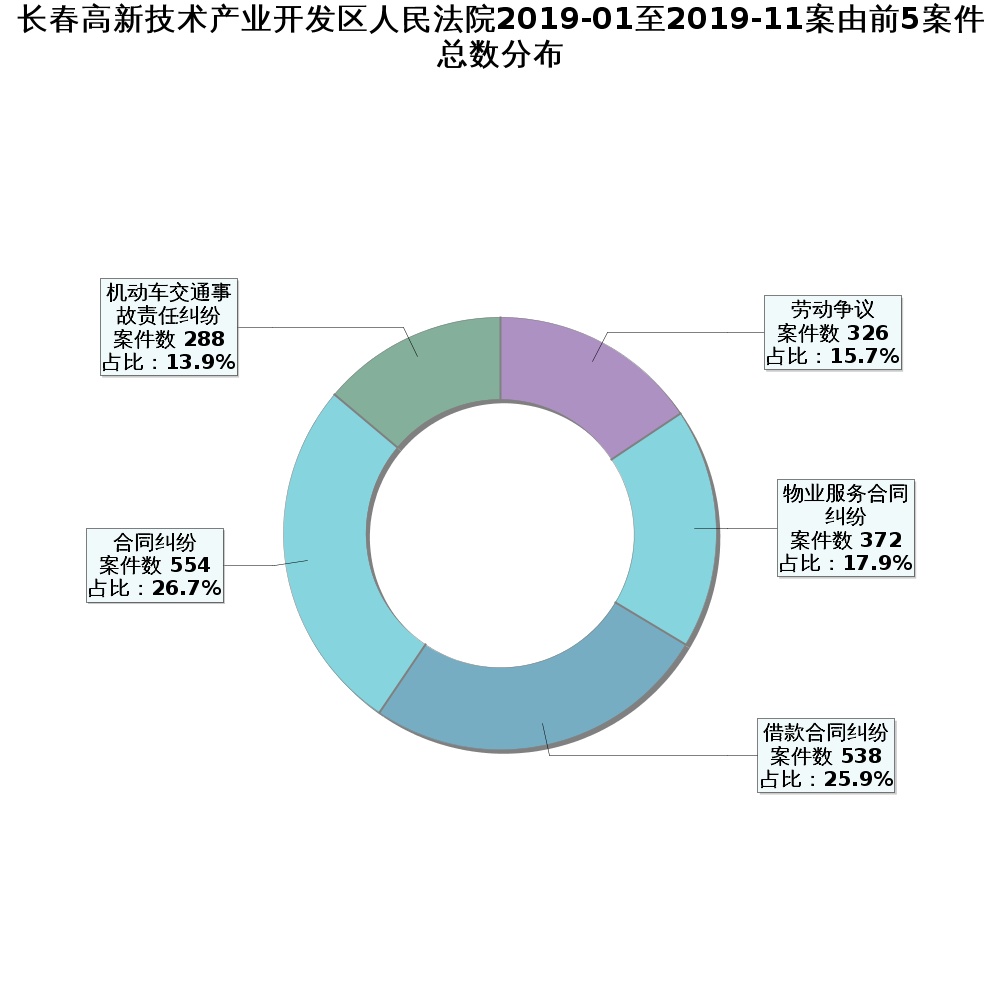 